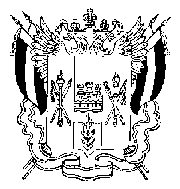 АДМИНИСТРАЦИЯ КИРОВСКОГО СЕЛЬСКОГО ПОСЕЛЕНИЯ                   ЗИМОВНИКОВСКОГО РАЙОНА РОСТОВСКОЙ ОБЛАСТИ                                                         РАСПОРЯЖЕНИЕ30  декабря  2015 года  		           №  35                              	 х. ХуторскойОб утверждении плана реализации муниципальной программы Кировского сельского поселения    «Развитие муниципальной службы иинформационное общество» на 2016 год            В соответствии с постановлением Администрации Кировского сельского от 19.09.2013  № 79 "Об утверждении Порядка  разработки, реализации и оценки эффективности  муниципальных программ Кировского сельского поселения":         1. Утвердить план реализации муниципальной программы Кировского сельского поселения  «Развитие муниципальной службы и информационное общество» на 2016 год (далее – план реализации) согласно приложению к настоящему распоряжению. 2. Настоящее распоряжение вступает в силу со дня его подписания. 3. Контроль за исполнением настоящего распоряжения оставляю за собой.Глава Кировского сельского поселения                                             Л.А.КузьминаПриложение к    распоряжениюАдминистрации Кировского сельского поселения от 30 декабря  . №35План реализации муниципальной программы Кировского сельского поселения «Развитие муниципальной службы и информационное общество» на 2016 год.Наименование подпрограммы, основного мероприятия, мероприятия ведомственной целевой программы, контрольного события программыНаименование подпрограммы, основного мероприятия, мероприятия ведомственной целевой программы, контрольного события программыОтветственный исполнительОжидаемый результат (краткое описание)Срок реализа-ции (дата)Срок реализа-ции (дата)Срок реализа-ции (дата)Объем расходов на 2016 год (тыс.руб.)Объем расходов на 2016 год (тыс.руб.)Объем расходов на 2016 год (тыс.руб.)Объем расходов на 2016 год (тыс.руб.)Объем расходов на 2016 год (тыс.руб.)Объем расходов на 2016 год (тыс.руб.)Объем расходов на 2016 год (тыс.руб.)Объем расходов на 2016 год (тыс.руб.)Объем расходов на 2016 год (тыс.руб.)Наименование подпрограммы, основного мероприятия, мероприятия ведомственной целевой программы, контрольного события программыНаименование подпрограммы, основного мероприятия, мероприятия ведомственной целевой программы, контрольного события программыОтветственный исполнительОжидаемый результат (краткое описание)Срок реализа-ции (дата)Срок реализа-ции (дата)Срок реализа-ции (дата)всегоОбластнойОбластнойФедеральныйФедеральныйФедеральныйМест-ныйМест-ныйМест-ныйПодпрограмма 1. «Развитие муниципального управления и муниципальной службы в Администрации Кировского сельского поселения, дополнительное профессиональное образование лиц, занятых в системе местного самоуправления»Подпрограмма 1. «Развитие муниципального управления и муниципальной службы в Администрации Кировского сельского поселения, дополнительное профессиональное образование лиц, занятых в системе местного самоуправления»Подпрограмма 1. «Развитие муниципального управления и муниципальной службы в Администрации Кировского сельского поселения, дополнительное профессиональное образование лиц, занятых в системе местного самоуправления»Подпрограмма 1. «Развитие муниципального управления и муниципальной службы в Администрации Кировского сельского поселения, дополнительное профессиональное образование лиц, занятых в системе местного самоуправления»Подпрограмма 1. «Развитие муниципального управления и муниципальной службы в Администрации Кировского сельского поселения, дополнительное профессиональное образование лиц, занятых в системе местного самоуправления»Подпрограмма 1. «Развитие муниципального управления и муниципальной службы в Администрации Кировского сельского поселения, дополнительное профессиональное образование лиц, занятых в системе местного самоуправления»Подпрограмма 1. «Развитие муниципального управления и муниципальной службы в Администрации Кировского сельского поселения, дополнительное профессиональное образование лиц, занятых в системе местного самоуправления»Подпрограмма 1. «Развитие муниципального управления и муниципальной службы в Администрации Кировского сельского поселения, дополнительное профессиональное образование лиц, занятых в системе местного самоуправления»Подпрограмма 1. «Развитие муниципального управления и муниципальной службы в Администрации Кировского сельского поселения, дополнительное профессиональное образование лиц, занятых в системе местного самоуправления»Подпрограмма 1. «Развитие муниципального управления и муниципальной службы в Администрации Кировского сельского поселения, дополнительное профессиональное образование лиц, занятых в системе местного самоуправления»Подпрограмма 1. «Развитие муниципального управления и муниципальной службы в Администрации Кировского сельского поселения, дополнительное профессиональное образование лиц, занятых в системе местного самоуправления»Подпрограмма 1. «Развитие муниципального управления и муниципальной службы в Администрации Кировского сельского поселения, дополнительное профессиональное образование лиц, занятых в системе местного самоуправления»Подпрограмма 1. «Развитие муниципального управления и муниципальной службы в Администрации Кировского сельского поселения, дополнительное профессиональное образование лиц, занятых в системе местного самоуправления»Подпрограмма 1. «Развитие муниципального управления и муниципальной службы в Администрации Кировского сельского поселения, дополнительное профессиональное образование лиц, занятых в системе местного самоуправления»Подпрограмма 1. «Развитие муниципального управления и муниципальной службы в Администрации Кировского сельского поселения, дополнительное профессиональное образование лиц, занятых в системе местного самоуправления»Подпрограмма 1. «Развитие муниципального управления и муниципальной службы в Администрации Кировского сельского поселения, дополнительное профессиональное образование лиц, занятых в системе местного самоуправления»Совершенствование правовой и методической основы муниципальной службыСовершенствование правовой и методической основы муниципальной службыАдминистрация Кировского сельского поселенияПовышение эффективности деятельности органов местного самоуправлениявесь периодвесь период0,00,00,00,00,00,00,00,00,00,0Обеспечение дополнительного профессионального образования лиц, замещающих выборные муниципальные должности, муниципальных служащихОбеспечение дополнительного профессионального образования лиц, замещающих выборные муниципальные должности, муниципальных служащихАдминистрация Кировского сельского поселенияСовершенствование уровня дополнительного профессионального образования лиц, занятых в системе местного самоуправлениявесь периодвесь период10,010,010,00,00,00,00,00,00,010,0Оптимизация штатной численности муниципальных служащихОптимизация штатной численности муниципальных служащихАдминистрация Кировского сельского поселенияСтабилизация численности муниципальных служащих в установленных рамках, недопущение ее роставесь периодвесь период0,00,00,00,00,00,00,00,00,00,0Повышение престижа муниципальной службы, укрепление кадрового потенциала органов местного самоуправленияПовышение престижа муниципальной службы, укрепление кадрового потенциала органов местного самоуправленияАдминистрация Кировского сельского поселенияПовышение уровня доверия населения к муниципальным служащимвесь периодвесь период0,00,00,00,00,00,00,00,00,00,0Подпрограмма 2. «Содействие развитию институтов и инициатив гражданского общества в Кировском сельском поселении»Подпрограмма 2. «Содействие развитию институтов и инициатив гражданского общества в Кировском сельском поселении»Подпрограмма 2. «Содействие развитию институтов и инициатив гражданского общества в Кировском сельском поселении»Подпрограмма 2. «Содействие развитию институтов и инициатив гражданского общества в Кировском сельском поселении»Подпрограмма 2. «Содействие развитию институтов и инициатив гражданского общества в Кировском сельском поселении»Подпрограмма 2. «Содействие развитию институтов и инициатив гражданского общества в Кировском сельском поселении»Подпрограмма 2. «Содействие развитию институтов и инициатив гражданского общества в Кировском сельском поселении»Подпрограмма 2. «Содействие развитию институтов и инициатив гражданского общества в Кировском сельском поселении»Подпрограмма 2. «Содействие развитию институтов и инициатив гражданского общества в Кировском сельском поселении»Подпрограмма 2. «Содействие развитию институтов и инициатив гражданского общества в Кировском сельском поселении»Подпрограмма 2. «Содействие развитию институтов и инициатив гражданского общества в Кировском сельском поселении»Подпрограмма 2. «Содействие развитию институтов и инициатив гражданского общества в Кировском сельском поселении»Подпрограмма 2. «Содействие развитию институтов и инициатив гражданского общества в Кировском сельском поселении»Подпрограмма 2. «Содействие развитию институтов и инициатив гражданского общества в Кировском сельском поселении»Подпрограмма 2. «Содействие развитию институтов и инициатив гражданского общества в Кировском сельском поселении»Подпрограмма 2. «Содействие развитию институтов и инициатив гражданского общества в Кировском сельском поселении»Поддержка социально ориентированных некоммерческих организаций и развитие гражданских инициативАдминистрация Кировского сельского поселенияАдминистрация Кировского сельского поселенияповышение роли институтов гражданского общества в реализации стратегии социально-экономического развития Кировского сельского поселенияповышение роли институтов гражданского общества в реализации стратегии социально-экономического развития Кировского сельского поселениявесь периодвесь период0,00,00,00,00,00,00,00,00,0Официальная публикация нормативных  правовых актов (далее - НПА), проектов НПА и иных информационных материалов Собрания депутатов Кировского сельского поселения и Администрации Кировского сельского поселенияАдминистрация Кировского сельского поселенияАдминистрация Кировского сельского поселениясоздание системы контроля деятельности муниципальных служащихсо стороны институтов гражданского общества, повышение уровня открытости и гласности муниципальной службысоздание системы контроля деятельности муниципальных служащихсо стороны институтов гражданского общества, повышение уровня открытости и гласности муниципальной службывесь периодвесь период20,00,00,00,00,00,00,020,020,0Итого по программе30,00,00,00,00,00,00,030,030,0